Unit 7 Lesson 11: What are Perfect Squares?1 The Thing We Are Squaring (Warm up)Student Task StatementIn each equation, what expression could be substituted for  so the equation is true for all values of ?2 Perfect Squares in Different FormsStudent Task StatementEach expression is written as the product of factors. Write an equivalent expression in standard form.Why do you think the following expressions can be described as perfect squares?3 Two MethodsStudent Task StatementHan and Jada solved the same equation with different methods. Here they are:Han’s method:Jada’s method:Work with a partner to solve these equations. For each equation, one partner solves with Han’s method, and the other partner solves with Jada’s method. Make sure both partners get the same solutions to the same equation. If not, work together to find your mistakes.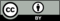 © CC BY 2019 by Illustrative Mathematics®